Umět pomoct – záchranná služba Děti se ve videu a následně v pracovním listu seznámí se situacemi, které vyžadují volat tísňovou linku záchranářů. Pomocí videa a pracovního listu si ujasní, jak se zachovat a postupovat co nejlépe v krizové situaci. Pracovní list je určen pro 4.–5. třídu.Umět pomoct – LETECKÁ záchranná službaUmět pomoct – VODNÍ záchranná službaV prvním videu jste viděli situaci, kdy bylo třeba volat tísňovou linku. Napište k obrázkům čísla tísňových linek.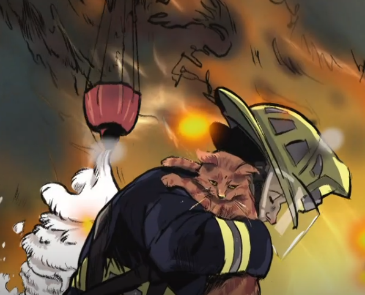 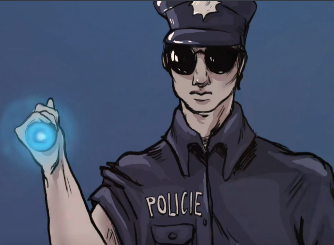 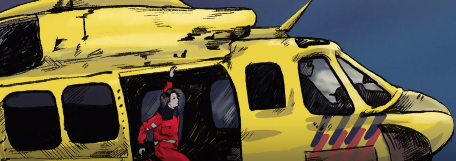        …………………………………	…………………………..	………………………………...Ve videích jste viděli záchranáře, kteří hodnotili to, jak se děti v situaci zachovaly. Napište, co děti zvládly udělat správně a v čem chybovaly.VIDEO – LETECKÁ ZÁCHRANNÁ SLUŽBAUdělaly správně: ………………………………………………………………………………………………………………………………………………………………………………………………………………………………………………………………………………………………………………………………………………………	Chybovaly:………………………………………………………………………………………………………………………………………………………………………………………………………………………………………………………………………………………………………………………………………………………	VIDEO – VODNÍ ZÁCHRANNÁ SLUŽBAUdělaly správně: ………………………………………………………………………………………………………………………………………………………………………………………………………………………………………………………………………………………………………………………………………………………	Chybovaly:………………………………………………………………………………………………………………………………………………………………………………………………………………………………………………………………………………………………………………………………………………………				Vymyslete krátký příběh, ve kterém bude vzniklá situace vyžadovat zavolat buď leteckou záchrannou službu, nebo vodní záchrannou službu. V příběhu by měly vystupovat postavy alespoň dvou dětí. Příběh skončí dobře.………………………………………………………………………………………………………………………………………………………………………………………………………………………………………………………………………………………………………………………………………………………………………………………………………………………………………………………………………………………………………………………………………………………………………………………………………………………………………………………………………………………………………………………………………………………………………………………………………………………………………………………………………………………………………………………………………………………………………………………………………………………………………………………………………………………………………………………………………………………………………………………………………………………………………………………………………………………………………………………………………………………………………………………………………………………………Vyberte ve skupině příběh, který budete chtít zdramatizovat. Zdramatizujte příběh a zahrajte si scénku. Rozdělte si role dětí, dispečera, záchranářů.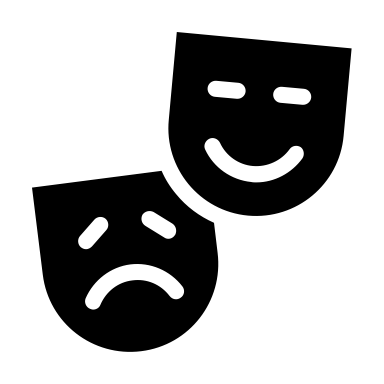 Co jsem se touto aktivitou naučil(a):……………………………………………………………………………………………………………………………………………………………………………………………………………………………………………………………………………………………………………………………………………………………………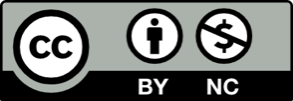 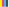 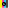 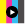 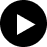 